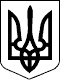                                            Розвадівська сільська радаСтрийського району Львівської області                                    Тридцять восьма  сесія VIII скликання                                                                               Р І Ш Е Н Н Я     15 червня  2023 року                         с. Розвадів                                      №  проєкт  Про затвердження «Програми заходів у сфері державної безпеки України та  ефективної діяльності Управління  Служби безпеки України у Львівській області на 2023 – 2024 роки»	Розглянувши Програму начальника Стрийського РВ УСБУ у Львівській області Володимира Лампека та відповідно до п. 22 ч. 1 ст. 26 Закону України «Про місцеве самоврядування в Україні», Розвадівська сільська рада                                              ВИРІШИЛА:      1. Затвердити «Програму заходів у сфері державної безпеки України та ефективної діяльності Управління Служби безпеки України у Львівській області на 2023 – 2024 роки» ( Програма додається).2. Контроль за виконанням цього рішення покласти на постійну комісію з питань фінансів, бюджету, планування, соціально-економічного розвитку, інвестицій, міжнародного співробітництва та регуляторних актів (Зобнів А.М).   Сільський голова                                                                  Роман СИДОР                                            Розвадівська сільська радаСтрийського району Львівської області                                    Тридцять восьма сесія VIII скликання                                                                               Р І Ш Е Н Н Я     15 червня  2023 року                         с. Розвадів                                      №  проєкт Про  затвердження  розпорядженнь  сільського  головиВідповідно до  статті 42 Закону України  „Про місцеве самоврядування в Україні”, заслухавши  інформацію  про  розпорядження, прийняті головою сільської ради  за період з 11 травня 2023 по 14 червня 2023 року, Розвадівська сільська радаВИРІШИЛА:Затвердити розпорядження сільського голови, прийнятого в  міжсесійний період з 11 травня 2023 по 14 червня 2023 року року, а  саме:             Сільський голова				     	Роман СИДОР                                           Розвадівська сільська радаСтрийського району Львівської області                                    Тридцять восьма  сесія VIII скликання                                                                               Р І Ш Е Н Н Я     15 червня  2023 року                         с. Розвадів                                      №  проєкт               Про надання одноразової матеріальноїдопомоги  на лікування жителям Розвадівської сільської ради	        Розглянувши заяви  жителів  Розвадівської сільської ради: беручи до уваги подані заяви, довідки від лікаря, керуючись ст.ст.34,64 Закону України «Про місцеве самоврядування в Україні», «Програми соціального захисту вразливих категорій населення Розвадівської сільської ради Стрийського району Львівської області  на 2022-2023 роки» зі змінами, затвердженої рішенням 31-ї сесії Розвадівської сільської ради №1136 від 06.12.2022р, сесія Розвадівської сільської радиВИРІШИЛА:1. Надати одноразову матеріальну  допомогу на лікування жителям  Розвадівської сільської ради згідно додатку 1    2. Головному бухгалтеру Розвадівської сільської ради провести виплату.    3. Контроль за виконанням даного рішення  покласти на постійну комісію з з питань регламенту, соціального захисту населення, охорони здоров’я, освіти, культури та молодіжної політики (молоді та спорту)  (Говикович О.В.).Сільський голова                                  Роман  СИДОР                                                                                                                                            Додаток 1                                                                                                                          до рішення 38-ї сесії №                                                                                                                           від 15.06.2023р.                                                                                                                         Розвадівської сільської ради                    Секретар  ради                                                             Олександра ШИМКО                                           Розвадівська сільська радаСтрийського району Львівської області                                    Тридцять восьма  сесія VIII скликання                                                                               Р І Ш Е Н Н Я     15 червня  2023 року                         с. Розвадів                                      №  проєкт               Про надання одноразової матеріальноїдопомоги  на лікування жительці Розвадівської сільської ради	        Розглянувши заяву  жительки  Розвадівської сільської ради: беручи до уваги подану заяву, довідки від лікаря, керуючись ст.ст.34,64 Закону України «Про місцеве самоврядування в Україні», «Програми соціального захисту вразливих категорій населення Розвадівської сільської ради Стрийського району Львівської області  на 2022-2023 роки» зі змінами, затвердженої рішенням 31-ї сесії Розвадівської сільської ради №1136 від 06.12.2022р, сесія Розвадівської сільської ради ВИРІШИЛА:1. Надати одноразову матеріальну  допомогу на лікування жительці  Розвадівської сільської ради - Фик Олександра Василівна, с. Пісочна вул.Шевченка,134 - 10000,00грн (Десять тисяч гривень 00 копійок)    2. Головному бухгалтеру Розвадівської сільської ради провести виплату.    3. Контроль за виконанням даного рішення  покласти на постійну комісію з з питань регламенту, соціального захисту населення, охорони здоров’я, освіти, культури та молодіжної політики (молоді та спорту)  (Говикович О.В.).Сільський голова                                                        Роман  СИДОР                                           Розвадівська сільська радаСтрийського району Львівської області                                    Тридцять восьма  сесія VIII скликання                                                                               Р І Ш Е Н Н Я     15 червня  2023 року                         с. Розвадів                                      №  проєкт               Про надання одноразової матеріальноїдопомоги  на лікування жителям Розвадівської сільської ради	        Розглянувши заяву  жителя  Розвадівської сільської ради: беручи до уваги подану заяву, довідки від лікаря, керуючись ст.ст.34,64 Закону України «Про місцеве самоврядування в Україні», «Програми соціального захисту вразливих категорій населення Розвадівської сільської ради Стрийського району Львівської області  на 2022-2023 роки» зі змінами, затвердженої рішенням 31-ї сесії Розвадівської сільської ради №1136 від 06.12.2022р, сесія Розвадівської сільської ради ВИРІШИЛА:1. Надати одноразову матеріальну  допомогу на лікування жителю  Розвадівської сільської ради - Василишин Степан Богданович, с. Розвадів  вул.Біласа і Данилишина,62 - 10000,00грн (Десять тисяч гривень 00 копійок)    2. Головному бухгалтеру Розвадівської сільської ради провести виплату.    3. Контроль за виконанням даного рішення  покласти на постійну комісію з з питань регламенту, соціального захисту населення, охорони здоров’я, освіти, культури та молодіжної політики (молоді та спорту)  (Говикович О.В.).Сільський голова                                                 Роман  СИДОР                                           Розвадівська сільська радаСтрийського району Львівської області                                    Тридцять восьма  сесія VIII скликання                                                                               Р І Ш Е Н Н Я     15 червня  2023 року                         с. Розвадів                                      №  проєкт               Про надання одноразової матеріальноїдопомоги  на лікування жителям Розвадівської сільської ради	        Розглянувши заяву  жительці  Розвадівської сільської ради: беручи до уваги подану заяву, довідки від лікаря, керуючись ст.ст.34,64 Закону України «Про місцеве самоврядування в Україні», «Програми соціального захисту вразливих категорій населення Розвадівської сільської ради Стрийського району Львівської області  на 2022-2023 роки» зі змінами, затвердженої рішенням 31-ї сесії Розвадівської сільської ради №1136 від 06.12.2022р, сесія Розвадівської сільської ради ВИРІШИЛА:1. Надати одноразову матеріальну  допомогу на лікування жительці  Розвадівської сільської ради - Борова Ірина Михайлівна, с. Черниця вул.Молодіжна,19 - 10000,00грн (Десять тисяч гривень 00 копійок)    2. Головному бухгалтеру Розвадівської сільської ради провести виплату.    3. Контроль за виконанням даного рішення  покласти на постійну комісію з з питань регламенту, соціального захисту населення, охорони здоров’я, освіти, культури та молодіжної політики (молоді та спорту)  (Говикович О.В.).Сільський голова                                  Роман  СИДОР                                           Розвадівська сільська радаСтрийського району Львівської області                                    Тридцять восьма сесія VIII скликання                                                                               Р І Ш Е Н Н Я     15 червня  2023 року                         с. Розвадів                                      №  проєкт                Про надання одноразової матеріальноїдопомоги  військовослужбовцю Розвадівської сільської ради	        Розглянувши заяву  жителя Розвадівської сільської ради: беручи до уваги подану заяву, довідки, виписки, керуючись ст.ст.34,64 Закону України «Про місцеве самоврядування в Україні», «Програми соціального захисту вразливих категорій населення Розвадівської сільської ради Стрийського району Львівської області  на 2022-2023 роки» зі змінами, затвердженої рішенням 31-ї сесії Розвадівської сільської ради №1136 від 06.12.2022р, сесія Розвадівської сільської радиВИРІШИЛА:Надати одноразову матеріальну  допомогу військовослужбовцю Розвадівської сільської                   ради, який отримав поранення в зоні бойових дій: - Шелудченко Роман Олександрович, с. Пісочна вул.Миру,108 - 10000,00грн (Десять тисяч гривень 00 копійок)    2. Головному бухгалтеру Розвадівської сільської ради провести виплату.    3. Контроль за виконанням даного рішення  покласти на постійну комісію з з питань регламенту, соціального захисту населення, охорони здоров’я, освіти, культури та молодіжної політики (молоді та спорту)  (Говикович О.В.).Сільський голова                                                             Роман  СИДОР                                           Розвадівська сільська радаСтрийського району Львівської області                                    Тридцять восьма  сесія VIII скликання                                                                               Р І Ш Е Н Н Я     15 червня  2023 року                         с. Розвадів                                      №  проєкт                Про надання одноразової матеріальноїдопомоги  військовослужбовцю Розвадівської сільської ради	        Розглянувши заяву  жителя Розвадівської сільської ради: беручи до уваги подану заяву, довідки, виписки, керуючись ст.ст.34,64 Закону України «Про місцеве самоврядування в Україні», «Програми соціального захисту вразливих категорій населення Розвадівської сільської ради Стрийського району Львівської області  на 2022-2023 роки» зі змінами, затвердженої рішенням 31-ї сесії Розвадівської сільської ради №1136 від 06.12.2022р, сесія Розвадівської сільської радиВИРІШИЛА:            1. Надати одноразову матеріальну  допомогу військовослужбовцю Розвадівської сільської                   ради:           - Шейгец Ігор Михайлович, с. Черниця вул.Л.Українки,61 - 10000,00грн (Десять тисяч гривень 00 копійок)    2. Головному бухгалтеру Розвадівської сільської ради провести виплату.    3. Контроль за виконанням даного рішення  покласти на постійну комісію з з питань регламенту, соціального захисту населення, охорони здоров’я, освіти, культури та молодіжної політики (молоді та спорту)  (Говикович О.В.).Сільський голова                                                          Роман  СИДОР                                           Розвадівська сільська радаСтрийського району Львівської області                                    Тридцять восьма  сесія VIII скликання                                                                               Р І Ш Е Н Н Я     15червня  2023року                         с. Розвадів                                   №  проєк                                                             Про укладення контракту з директором Комунального підприємства «Розвадівськежитлово-комунальне підприємство» Розвадівської сільської ради Стрийського району Львівської області	Керуючись ст. 25, 26, 59 Закону України «Про місцеве самоврядування в Україні», враховуючи рекомендації комісії з питань комунальної власності, житлово-комунального господарства, енергозбереження, транспорту та інфраструктури питань фінансів, бюджету, комунальної власності, соціально-економічного, сільська рада                                                         В И Р І Ш И Л А:        1. Укласти контракт з директором  Комунального підприємства «Розвадівське житлово-комунальне підприємство»  Розвадівської сільської ради Стрийського району Львівської області  Дембовським Віктором Едуардовичем терміном на 1 рік з 01 червня 2023 року по 31 травня 2024 року.2. Доручити сільському голові Сидору Роману Ярославовичу підписати від імені Розвадівської сільської ради Стрийського району Львівської області контракт з  Дембовським Віктором Едуардовичем .        3. Контроль за виконанням даного рішення покласти на постійну Комісію з питань комунальної власності, житлово-комунального господарства, енергозбереження, транспорту та інфраструктури (Огоновський  Б.Р.)Сільський голова                                       Роман  СИДОР                                           Розвадівська сільська радаСтрийського району Львівської області                                    Тридцять восьма  сесія VIII скликання                                                                               Р І Ш Е Н Н Я     15червня  2023року                         с. Розвадів                                №  проєкт                                   Про надання дозволу на списання    майна комунальної власності                 Відповідно  ст.29,ст. 60  Закону України  «Про місцеве самоврядування в Україні» від 21.05.97 р. № 280/97-ВР,  Закону України «Про бухгалтерський  облік та фінансову звітність в Україні», Господарського кодексу України, положень Закону України  «Про засади державної  регулятивної  політики у сфері господарської діяльності», Положення  «Про  порядок  списання   майна, яке  належить до  комунальної  власності  Розвадівської сільської ради (ОТГ)», затвердженого рішенням  13-ої сесії  Розвадівської сільської  ради   від  19.06.2018 року  № 326, розглянувши клопотання  ЦФГНМЗЗОК   від 05.06.2023 № 1074/01-09, Розвадівської сільської  ради від 05.06.2023р № 1073/01-09  та КНП «ЦПМСД Розвадівської с/ради» від 06.06.2023 № 1075/01-07, враховуючи висновки постійної  комісії з питань комунальної власності,  житлово-комунального господарства, енергозбереження, транспорту та інфраструктури (Огоновський Б. Р.) та  комісії з питань фінансів, бюджету, планування, соціально-економічного  розвитку, інвестицій, міжнародного співробітництва та регуляторних актів (Зобнів А.М.),  Розвадівська сільська рада ВИРІШИЛА1  У зв’язку з моральним та фізичним  зносом, непридатністю до  подальшого використання   та  неефективністю  проведення  відновлювального  ремонту згідно технічних висновків ТОВ «ЕКО-САН ПОЛТАВА» та актів інвентаризаційних комісій надати дозвіл  на списання  майна комунальної власності              -    Розвадівській сільськійї раді Стрийського  району ( додаток №1, №,2 )              -   Центру фінансово-господарського та навчально-методичного забезпечення    закладів освіти і культури  Розвадівської  сільської ради ( додаток №3)             -  КНП  «Центр первинної медико-санітарної допомоги Розвадівської сільської ради (додаток №4)            2. Зазначеним в  п.1 даного рішення установам  забезпечити списання майна   відповідно до вимог чинного законодавства   3.Контроль за  виконанням  даного  рішення  покласти  на постійну  комісію з питань комунальної власності,  житлово-комунального господарства, енергозбереження, транспорту та інфраструктури (Огоновський Б. Р.) та  комісію з питань фінансів, бюджету, планування, соціально-економічного  розвитку, інвестицій, міжнародного співробітництва та регуляторних  актів (Зобнів А.М)Сільський голова                                                             Роман  СИДОР                                           Розвадівська сільська радаСтрийського району Львівської області                                    Тридцять восьма  сесія VIII скликання                                                                               Р І Ш Е Н Н Я     15 червня  2023 року                         с. Розвадів                                      №  проєкт                Про створення комісії з питань встановлення факту здійснення догляду особам для реалізаціїправа виїзду за межі країнита затвердження Положення,Заяви та Акту встановлення факту           У відповідності з п.п.4 п. «б» ч.1 ст.34 Закону України «Про місцеве самоврядування в Україні», керуючись постановою Кабінету Міністрів України від 27.01.1995року № 57 «Про затвердження Правил перетинання державного кордону громадянами України», враховуючи доручення голови Львівської обласної військової адміністрації від 27.02.2023р. №6/0/6-23ВА, з метою належного врегулювання порядку складення та видачі Акта встановлення факту здійснення догляду особам для реалізації права виїзду за межі України, сільська рада                                                          ВИРІШИЛА:1.Створити Комісію з питань встановлення факту здійснення догляду особам для реалізації права виїзду за межі України на території Розвадівської територіальної громади та затвердити її склад згідно з додатком 1.2.Затвердити Положення про порядок складення та видачі Акта встановлення факту здійснення догляду згідно з додатком 2.3.Затвердити форму Заяви та Акту встановлення факту здійснення догляду згідно з додатком  3,44. . Контроль за виконанням даного рішення  покласти на постійну комісію з з питань регламенту, соціального захисту населення, охорони здоров’я, освіти, культури та молодіжної політики (молоді та спорту)  (Говикович О.В.).                 Сільський  голова				Роман СИДОРДодаток 1                                                                                                                             ЗАТВЕРДЖЕНО	    Рішенням сесії №                                                                                                                          від 15.06.2023 року                                                                                                        Розвадівської сільської ради                                                                                                 Сільський голова Роман СИДОР                                                                                                                                   ___________________________Складкомісії з питань встановлення факту здійснення догляду на територіїРозвадівської  територіальної громадиГелета                                                   -  заступник голови Розвадівської сільської радиМирослава Романівна	голова комісії                                            Члени  комісіїГаврилів 	- спеціаліст І категорії Розвадівської сільської Лідія Михайлівна	 ради відділу соціального захисту Розвадівської                	 сільської ради, член комісіїБуцик 	-  спеціаліст І категорії Розвадівської сільськоїВасиль Васильович	  ради відділу служби у справах дітей                                                                                             Розвадівської сільської  ради                                                                         член комісіїМарцюняк                                           -  головний лікар Центру первинної медико-Оксана Олегівна                                   санітарної допомоги Розвадівської сільської                                                                ради, член комісіїСтрук                                                    - староста сіл Пісочна, Надітичі, ЧерницяОксана Михайлівна                              Розвадівської сільської ради,   член комісіїМельниченко                                       -  староста села Київець Розвадівської сільської Марія Богданівна                                  ради,  член комісіїГузар                                                     -   староста села Держів Розвадівської сільської Леся Ярославівна                                   ради,   член комісіїКачмар                                                    -  староста села Крупське Розвадівської сільськоїОрест Володимирович                                         ради,   член комісіїГринів                                                       - староста села Верин Розвадівської сільської  Ігор Михайлович                                                  ради,   член комісіїДодаток 2                                                                                                                                            ЗАТВЕРДЖЕНОРішенням     сесії  №       від  15.06.2023 року              Розвадівської сільської ради                                                                                        Сільський голова Роман СИДОР                                                                                              ________________________ПОЛОЖЕННЯпро порядок складення та видачі Акта встановлення факту здійснення догляду1.Це Положення визначає порядок складення та видачі Акта встановлення факту здійснення догляду (далі - Акт) за особами з інвалідністю І чи II групи та за особами, які потребують постійного догляду з метою реалізації права виїзду за межі України відповідно до Правил перетинання державного кордону громадянами України, затверджених постановою Кабінету Міністрів України від 27 січня 1995 року № 57, на території Розвадівської сільської ради Стрийського району Львівської області.2.Акт складається на підставі письмового звернення особи, яка здійснює догляд/постійний догляд, або особи з інвалідністю І чи II групи, за якою здійснюється догляд/постійний догляд, (далі - Заява) на території Розвадівської сільської ради Стрийського району Львівської області.3.Заява про складення та видачу Акта подається до Розвадівської сільської ради  згідно з додатком до цього Положення. У Заяві обов'язково зазначається адреса фактичного місця проживання особи, за якою здійснюється догляд/постійний догляд.4.До Заяви додаються копії таких документів (обрати необхідне):           4.1.	Для осіб, які здійснюють догляд/постійний догляд за особами з
інвалідністю І чи II групи:-	документи, що підтверджують родинний зв'язок (якщо догляд здійснюється за своїми батьками чи батьками дружини (чоловіка), які є особами з інвалідністю І чи II групи);-	документи, що підтверджують інвалідність;        4.2.	Для осіб які здійснюють постійний догляд за особами, які потребують
постійного догляду:-	висновок лікарсько-консультативної комісії закладу охорони здоров'я про потребу у постійному сторонньому догляді;Паспорта особи, за якою здійснюється догляд/постійний догляд;Паспорта особи, яка здійснює догляд/постійний догляд;         4.5.	Документа на підтвердження РНОКПП особи, за якою здійснюється
догляд/постійний догляд;        4.6.	Документа на підтвердження РНОКПП особи, яка здійснює
догляд/постійний догляд;      4.7.	Документа, що підтверджує адресу зареєстрованого місця проживання
особи, за якою здійснюється догляд/постійний догляд (зокрема, довідки про
взяття на облік внутрішньо переміщеної особи).5.Заява подається у Розвадівську сільську раду особисто або направляється засобами поштового зв'язку.6.Факт здійснення догляду/постійного догляду за особами з інвалідністю І
чи II групи та факт здійснення постійного догляду за особами, які потребують
постійного догляду, згідно з висновком лікарсько-консультативної комісії
закладу охорони здоров'я, встановлюється Комісією з питань встановлення
факту здійснення догляду (надалі за текстом - Комісія), яка утворюється за рішенням сесії Розвадівської сільської ради Стрийського району Львівської області. Кількісний та персональний склад Комісії затверджується рішенням .7.У випадку, якщо до Заяви не додані документи, подача яких, згідно з вимогами цього Положення, є обов'язковою, Комісія не пізніше наступного робочого дня повідомляє заявника про необхідність подачі таких документів, та зупиняє розгляд Заяви до моменту подачі таких документів. Не пізніше наступного робочого дня після надходження необхідних документів розгляд Заяви відновлюється.8.Якщо зміст Заяви та доданих до неї документів відповідає вимогам цього Положення, Комісія визначає дату відвідування особи, за якою здійснюється догляд/постійний догляд, за адресою її фактичного місця проживання, вказаною у Заяві.9.Відвідування здійснюється не менш як трьома членами Комісії, під час
якого з'ясовується факт надання належного догляду (якщо догляд здійснюється за своїми батьками чи батьками дружини (чоловіка), які є особами з інвалідністю І чи II групи) або постійного догляду, зокрема шляхом опитування сусідів та інших осіб, що можуть володіти відповідною інформацією.10.Рішення про результати розгляду Заяви приймається членами Комісії протягом п'яти днів з дати отримання Заяви за результатами Відвідування.11.Комісія, за результатами, Відвідування може прийняте одне з таких рішень:11.1.	Підтвердити факт здійснення догляду.В такому випадку членами Комісії, які здійснювали Відвідування, складається у двох примірниках Акт за затвердженою формою. В Акті зазначаються дані членів Комісії, які здійснювали Відвідування. Акт підписується членами Комісії, які здійснювати Відвідування.Акт затверджується  Головою  Розвадівської сільської ради у день підписання Акта членами Комісії, які здійснювали Відвідування.Один примірник Акта видається заявнику особисто або надсилається засобами поштового зв'язку за адресою, вказаною у Заяві.Всі матеріали, що стали підґрунтям для складення та видачі Акта,
долучаються до другого примірника Акта, який зберігається у Розвадівській сільській раді.11.2.	Відмовити у видачі Акта.Члени Комісії, які здійснювали Відвідування, відмовляють у видачі Акта у випадках, коли під час Відвідування дійшли висновку, що:догляд, про який зазначено в Заяві, не здійснюється;догляд не має характеру постійного (не може бути підставою для відмови у випадках, коли догляд здійснюється за своїми батьками чи батьками дружини (чоловіка), які є особами з інвалідністю І чи II групи);Про не встановлення факту здійснення постійного догляду Комісією складається акт довільної форми у двох примірниках, один з яких залишається у Розвадівській сільській раді, а інший видається заявнику. Про відмову у видачі Акту з підстав, передбачених цим пунктом. Комісія повідомляє заявника письмово.                                                                                                                     Додаток 3До Положення про порядок складення та видачі Акта встановлення факту здійснення догляду                                                                                                               ЗАТВЕРДЖЕНОРішенням     сесії  №       від  15.06.2023 року              Розвадівської сільської ради                                                                                        Сільський голова Роман СИДОР                                                                                              ________________________  До Розвадівської сільської ради                                                                                   П.І.Б.______________________________________________________________________________________                                                             Паспорт(серіяіномер/номер,датавидачі,органвидачі)	                                                                                  ___________________________________________________________________________________________                                                                                  Адреса зареєстрованого місця проживання :                                                                                                                       (поштовий індекс, область, район, населений пункт, вулиця, номер будинку)               	_________________________________________________________________                                                                                 Адреса фактичного місця проживання: (поштовий індекс,                                               область, район, населений пункт, вулиця, номер будинку)Номер телефону:_________________________________	ЗАЯВАпро складення та видачу Акта встановлення факту здійснення догляду          /. Якщо Заява подається особою, яка здійснює догляд/постійний доглядЯ, (ПІБ заявника)	, здійснюю(обрати необхідне)догляд *(якщо за своїми батьками чи батьками дружини (чоловіка), які є особами з інваїідністю І чи II групи)постійний доглядза    (ПІБ   особи,    за    якою    здійснюється    догляд/постійний    догляд)	, який/яка(обрати необхідне)•	за особою з інвалідністю	групи•потребує постійного стороннього догляду відповідно до Висновку ЛКК(реквізити Висновку)(ПІБ    особи,    за    якою    здійснюється    догляд/постійний    догляд)	 має намір виїхати за кордон у моєму супроводі,можливість чого передбачена п. 2і Правил перетинання державного кордону громадянами України, затверджених постановою Кабінету Міністрів України від 27 січня 1995 року №57.Повідомляю про готовність прийняти Комісію з питань встановлення факту здійснення догляду за адресою: (адреса фактичного місця проживання особи, заПовідомляю про готовність прийняти Комісію з питань встановлення факту здійснення догляду за адресою: (адреса фактичного місця проживання особи, заякою здійснюється догляд/постійний догляд)	. *//. Якщо Заява подається особою з інвалідністю І чи II групиЯ, (ШБ заявника) 	,   є особою зінвалідністю       групи.(ПІБ особи, яка здійснює догляд/постійний догляд)
	здійснює за мною(обрати необхідне)догляд *(якщо за своїми батьками чи батьками дружини (чоловіка))постійний догляд.Д (ПІБ заявника) 	 маю намір виїхати за кордон усупроводі (ПІБ особи, яка здійснює догляд/постійний догляд)	,можливість чого передбачена п. 2і Правил перетинання державного кордону громадянами України, затверджених постановою Кабінету Міністрів України від 27 січня 1995 року №57.Відповідно до вищенаведеного, прошу протягом 5 робочих днів з дня
надходження цієї Заяви скласти Акт встановлення факту здійснення догляду
(надалі - Акт) за мною (ПІБ особи, яка здійснює догляд/постійний догляд)
	та(обрати необхідне)видати такий Акт мені особистонадіслати мені такий Акт засобами поштового зв'язку за адресою:якою здійснюється догляд/постійний догляд)	. Додатки:«__»	202_ року	(ПІБ)	/ (підпис)	/Додаток 4до доручення начальника обласної військової адміністрації                                                                                                                                                                                                                                ЗАТВЕРДЖЕНОРішенням     сесії  №       від  15.06.2023 року              Розвадівської сільської ради                                                                                        Сільський голова Роман СИДОР                                                                                              ________________________АКТвстановлення факту здійснення догляду		«	»	202_ р.Представниками (назва виконавчого органу, який видає Акт)(посада)	(ПІБ)	,(посада)	(ПІБ)	,(посада)	(ПІБ)	....на підставі заяви (ПІБ заявника)	поданої відповідно до п. 2і Правил перетинання державного кордону громадянами України, затверджених постановою Кабінету Міністрів України від 27 січня 1995 року №57.встановлено факт здійснення догляду (ПІБ особи, яка здійснює догляд)_______________	____________________________________за (ПІБ особи, за якою здійснюєтьсядогляд)	І. Відомості про особу, за якою здійснюється догляд: Прізвище, ім'я, по батькові:Паспорт: (серія і номер/ номер, дата і орган видачі)________________________________________________________________________________________________________________________РНОКПП:Адреса зареєстрованого місця проживання: (поштовий індекс, область, район, населений пункт, вулиця, номер будинку, номер квартири)__________________________________________________________________________________________________________________________________________Адреса фактичного місця проживання (поштовий індекс, область, район,
населений пункт, вулиця, номер будинку, номер
квартири)	_________________________________________________________________________II. Відомості про особу, яка здійснює догляд:Прізвище,    ім'я, по батькові:________________________________________________________________________________________________________________________	Паспорт: (серія і номер/ номер, дата і орган видані)__________________________________________________________________РНОКПП:Адреса зареєстрованого місця проживання: (поштовий індекс, область, район, населений     пункт,    вулиця,      номер     будинку,      номер     квартири)_______________________________________________________________________________________________________________________________Адреса фактичного місця проживання: (поштовий індекс, область, район, населений     пункт,      вулиця,      номер     будинку,      номер     квартири)__________________________________________________________________________________________________________________________________________________ПІ. Підстави, через які є потреба в догляді:(Посада, ПІБ)		(Підпис)	(Посада, ПІБ)		(Підпис)	(Посада, ПІБ)		(Підпис)	(Посада, ПІБ)		(Підпис)	(Посада, ПІБ)		(Підпис)	                                           Розвадівська сільська радаСтрийського району Львівської області                                    Тридцять восьма  сесія VIII скликання                                                                               Р І Ш Е Н Н Я     15 червня  2023 року                         с. Розвадів                                      №  проєкт               Про продовження контракту з директоромВеринського  закладу загальної середньої освіти І-ІІ ступенів Розвадівської сільськоїради Стрийського району Львівської областіКеруючись ст. 42 Закону України «Про місцеве самоврядування в Україні», частиною 2 ст.25 Закону України «Про освіту», ст.39 Закону України «Про повну загальну середню освіту» сільська рада ВИРІШИЛА:Продовжити термін дії контракту з директором Веринського  закладу загальної середньої  освіти І-ІІ ступенів Розвадівської сільської ради Стрийського району Львівської області Говикович Оленою Володимирівною строком на чотири роки, з 01 липня 2023 року по 30 червня 2027 року включно.Доручити директору  КУ  «Центр фінансово-господарського та навчально-методичного забезпечення закладів освіти і культури Розвадівської сільської ради  укласти додаткову угоду до контракту з Говикович О.В.. Контроль за виконанням даного рішення покласти на  комісію з питань регламенту, соціального захисту населення, охорони здоров’я, освіти, культури та молодіжної політики (молоді та спорту).Сільський голова                                                                      Роман СИДОР                                           Розвадівська сільська радаСтрийського району Львівської області                                    Тридцять восьма  сесія VIII скликання                                                                               Р І Ш Е Н Н Я     15 червня  2023 року                         с. Розвадів                                      №  проєкт               Про продовження контракту з директоромКрупського  закладу загальної середньої освіти І-ІІ ступенів Розвадівської сільськоїради Стрийського району Львівської областіКеруючись ст. 42 Закону України «Про місцеве самоврядування в Україні», частиною 2 ст.25 Закону України «Про освіту», ст.39 Закону України «Про повну загальну середню освіту» сільська рада ВИРІШИЛА:Продовжити термін дії контракту з директором Крупського  закладу загальної середньої  освіти І-ІІ ступенів Розвадівської сільської ради Стрийського району Львівської області Сколоздрою Романом Васильовичем строком на чотири роки, з 01 липня 2023 року по 30 червня 2027 року включно.Доручити директору  КУ  «Центр фінансово-господарського та навчально-методичного забезпечення закладів освіти і культури Розвадівської сільської ради  укласти додаткову угоду до контракту з Сколоздрою Р.В.Контроль за виконанням даного рішення покласти на  комісію з питань регламенту, соціального захисту населення, охорони здоров’я, освіти, культури та молодіжної політики (молоді та спорту).Сільський голова                                                                      Роман СИДОРРозвадівська сільська радаСтрийського району Львівської областіТридцять восьма сесія  VIII скликанняР І Ш Е Н Н Я15 червня 2023 року		          с. Розвадів				   № проект«Про затвердження технічних документацій  із землеустрою щодо встановлення меж земельних ділянок  і безоплатну  передачу їх  у приватну власність для будівництва і обслуговування житлового будинку, господарських будівель і споруд (код згідно КВЦПЗ  - 02.01)»          Розглянувши  заяви жителів Розвадівської сільської ради про затвердження технічних документацій із землеустрою щодо встановлення (відновлення) меж земельних ділянок в натурі (на місцевості) та  безоплатну передачу в приватну власність для будівництва і обслуговування житлового будинку, господарських будівель і споруд (код   згідно КВЦПЗ  - 02.01)  керуючись ст. ст. 12, 40, 120, 121, 122 Земельного кодексу України, п.34 ст. 26 Закону України «Про місцеве самоврядування в Україні», беручи до уваги висновок постійної комісії з питань земельних відносин, екології, планування території, будівництва, архітектури, охорони пам’яток, історичного середовища, благоустрою, Розвадівська сільська радаВИРІШИЛА :  Затвердити технічні документації із землеустрою щодо встановлення (відновлення) меж земельних ділянок в натурі (на місцевості) для будівництва і обслуговування житлового будинку, господарських будівель і споруд (код   згідно КВЦПЗ  - 02.01) жителям Розвадівської сільської ради, згідно додатку  №1.  Передати безоплатно в приватну власність земельні ділянки для будівництва і обслуговування житлового будинку, господарських будівель і споруд (код  згідно КВЦПЗ  - 02.01)   жителям  Розвадівської сільської ради, згідно  додатку №1.   Контроль за виконанням даного рішення покласти на постійну комісію з питань земельних відносин, екології, планування території, будівництва, архітектури, охорони пам’яток, історичного середовища, благоустрою (Грица Р.Р.)                       Сільський голова                                                    Роман  СИДОР       Додаток №1 до рішення № проект від 15.06.2023 року                       Сільський голова                                                    Роман  СИДОРРозвадівська сільська радаСтрийського району Львівської областіТридцять восьма сесія  VIII скликанняР І Ш Е Н Н Я15 червня 2023 року		          с. Розвадів				    № проект«Про затвердження технічних документацій із землеустрою щодо встановлення (відновлення) меж земельної ділянки в натурі (на місцевості) на земельні ділянки для ведення товарного сільськогосподарського виробництва на території Розвадівської сільської ради»          Розглянувши клопотання громадян про затвердження технічних документацій із землеустрою щодо встановлення (відновлення) меж земельної ділянки в натурі (на місцевості) на земельні ділянки для ведення товарного сільськогосподарського виробництва на території Розвадівської сільської ради та керуючись ст.ст.12, 22, 125, 126, 184, 186 Земельного кодексу України, Законом України «Про порядок виділення в натурі (на місцевості) земельних ділянок власникам земельних часток (паїв)», ст.55 Закону України «Про землеустрій», ст.26 Закону України «Про місцеве самоврядування в Україні», беручи до уваги висновок постійної комісії з питань земельних відносин, екології, планування території, будівництва, архітектури, охорони пам’яток, історичного середовища, благоустрою, Розвадівська сільська рада ВИРІШИЛА :1. Затвердити технічні документації із землеустрою щодо встановлення (відновлення) меж земельної ділянки в натурі (на місцевості) на земельні ділянки для ведення товарного сільськогосподарського виробництва за рахунок земель пайового фонду, з метою виділення власникам земельних часток (паїв) земельних ділянок у натурі (на місцевості), на території Розвадівської сільської ради громадянам, згідно додатку №1 даного рішення. 2. Громадянам, згідно додатку №1 даного рішення сільської ради, зареєструвати право на земельні ділянки відповідно до Закону України «Про державну реєстрацію речових прав на нерухоме майно та їх обтяжень».Контроль за виконанням даного рішення покласти на постійну комісію з питань земельних відносин, екології, планування території, будівництва, архітектури, охорони пам’яток, історичного середовища, благоустрою (Грица Р.Р.)Сільський голова                                                    Роман  СИДОР                                                                                Додаток №1 до рішення № проект від 15.06.2023 р		    СПИСОК     громадян, яким затверджуються технічні документації із землеустрою щодо встановлення (відновлення) меж земельної ділянки в натурі (на місцевості) на земельні ділянки для  ведення товарного сільськогосподарського виробництва за рахунок земель пайового фонду, з метою виділення власникам земельних часток (паїв) земельних ділянок у натурі (на місцевості), на території Розвадівської сільської радиСільський голова                                                    Роман  СИДОРРозвадівська сільська радаСтрийського району Львівської областіТридцять восьма сесія  VIII скликанняР І Ш Е Н Н Я15 червня 2023 року		          с. Розвадів				   № проект«Про надання дозволу на виготовлення технічної документації  із землеустрою  щодо встановлення (відновлення) меж земельної ділянки для ведення товарного сільськогосподарського виробництва(код згідно КВЦПЗ – 01.01)»Розглянувши заяву про надання дозволу на виготовлення технічної документації із землеустрою  щодо встановлення меж земельної ділянки для ведення товарного сільськогосподарського виробництва (код згідно КВЦПЗ – 01.01), відповідно до пункту «г» частини 1 ст.81 та  пунктів 16, 17 розділу Х Перехідних положень Земельного кодексу України, керуючись ст. 12 Земельного кодексу України, п.34 ст.26 Закону України «Про місцеве самоврядування в Україні», ст. 5 Закону України «Про порядок виділення в натурі (на місцевості) земельних ділянок власникам земельних часток (паїв)», беручи до уваги висновок постійної комісії з питань земельних відносин, екології, планування території, будівництва, архітектури, охорони пам’яток, історичного середовища, благоустрою, сесія сільської радиВИРІШИЛА:Надати  дозвіл  жителям  Розвадівської  сільської  ради  на  виготовлення технічних документацій із землеустрою щодо встановлення (відновлення) меж земельних ділянок для ведення товарного сільськогосподарського виробництва (код згідно КВЦПЗ -  01.01) із земель пайового фонду, згідно  з додатком  №1.Технічну документацію із землеустрою щодо встановлення (відновлення) меж земельних ділянок подати на затвердження чергової сесії сільської ради.Контроль за виконанням даного рішення покласти на постійну комісію з питань земельних відносин, екології, планування території, будівництва, архітектури, охорони пам’яток, історичного середовища, благоустрою (Грица Р.Р.).                            Сільський голова                                                 Роман  СИДОР                                                  Додаток №1 до рішення №  проект від 15.06.2023 року                     Сільський голова                                                 Роман  СИДОРРозвадівська сільська радаСтрийського району Львівської областіТридцять восьма сесія  VIII скликанняР І Ш Е Н Н Я15 червня 2023 року		          с. Розвадів			   № проект «Про затвердження проекту землеустрою щодо відведення  земельної  ділянки  в  постійне користування для будівництва і обслуговування житлового будинку, господарських будівель і споруд релігійній громаді УГКЦ парафії  Пресвятої Трійці с. Надітичі»                  Розглянувши заяву голови  релігійної  громади УГКЦ  парафії Пресвятої Трійці Пирога  Тараса Романовича - жителя  с. Надітичі  про затвердження проекту землеустрою щодо відведення земельної ділянки  в постійне користування для будівництва і обслуговування  житлового будинку, господарських  будівель та  споруд, (код згідно КВЦПЗ -  02.01)  релігійній громаді УГКЦ парафії  Пресвятої  Трійці с .Надітичі  керуючись ст. ст. 12, 92, 122, 123 Земельного кодексу України, п.34 ст. 26 Закону України «Про місцеве самоврядування в Україні», беручи до уваги висновок постійної комісії з питань земельних відносин, екології, планування території, будівництва, архітектури, охорони пам’яток, історичного середовища, благоустрою, Розвадівська сільська радаВИРІШИЛА :Затвердити проект землеустрою щодо відведення земельної ділянки площею 0,0800 га з кадастровим номером 4623086400:11:000:0249 в с. Надітичі, вул. Зелена для будівництва і обслуговування житлового будинку, господарських будівель та споруд ( код згідно КВЦПЗ – 02.01) релігійній  громаді  УГКЦ парафії  Пресвятої  Трійці  с. Надітичі.Передати в постійне користування земельну ділянку площею 0,0800 га з кадастровим номером 4623086400:11:000:0249 в с. Надітичі, вул. Зелена для будівництва і обслуговування житлового будинку, господарських будівель та споруд ( код згідно КВЦПЗ – 02.01) релігійній  громаді  УГКЦ  парафії  Пресвятої  Трійці  с. Надітичі..Контроль за виконанням даного рішення покласти на постійну комісію з питань земельних відносин, екології, планування території, будівництва, архітектури, охорони пам’яток, історичного середовища, благоустрою (Грица Р.Р.).Сільський  голова					Роман     СИДОРРозвадівська сільська радаСтрийського району Львівської областіТридцять восьма сесія  VIII скликанняР І Ш Е Н Н Я15 червня 2023 року		          с. Розвадів				  № проект«Про затвердження проекту землеустрою щодо відведення земельної ділянки цільове призначення якої змінюється»          Розглянувши проект землеустрою щодо відведення земельної ділянки цільове призначення якої змінюється із земель  11.03 «земель для розміщення та експлуатації основних, підсобних і допоміжних будівель та споруд будівельних організацій та підприємств» у землі 11.06 «земельні ділянки запасу (земельні ділянки, які не надані у власність або користування громадянам чи юридичним особам)», керуючись ст. ст. 12, 20 Земельного кодексу України, ст. 50 Закону України «Про землеустрій», п.34 ст. 26 Закону України «Про місцеве самоврядування в Україні», беручи до уваги висновок постійної комісії з питань земельних відносин, екології, планування території, будівництва, архітектури, охорони пам’яток, історичного середовища, благоустрою, Розвадівська сільська радаВИРІШИЛА :Затвердити проект землеустрою щодо відведення земельної ділянки цільове призначення якої змінюється із земель  11.03 «земель для розміщення та експлуатації основних, підсобних і допоміжних будівель та споруд будівельних організацій та підприємств» у землі 11.06 «земельні ділянки запасу (земельні ділянки, які не надані у власність або користування громадянам чи юридичним особам)», площею 1,5198 га, кадастровий номер 4623086800:01:000:0090, яка знаходиться  в  с. Розвадів, вул. Вапняно-Кар’єрна на території Розвадівської сільської ради, Стрийського району, Львівської області.Змінити цільове призначення земельної ділянки із земель  11.03 «земель для розміщення та експлуатації основних, підсобних і допоміжних будівель та споруд будівельних організацій та підприємств» у землі 11.06 «земельні ділянки запасу (земельні ділянки, які не надані у власність або користування громадянам чи юридичним особам)», площею 1,5198 га, кадастровий номер 4623086800:01:000:0090, яка знаходиться  в  с. Розвадів, вул. Вапняно-Кар’єрна на території Розвадівської сільської ради, Стрийського району, Львівської області.Контроль за виконанням даного рішення покласти на постійну комісію з питань земельних відносин, екології, планування території, будівництва, архітектури, охорони пам’яток, історичного середовища, благоустрою (Грица Р.Р.)    Сільський голова                                                      Роман  СИДОРРозвадівська сільська радаСтрийського району Львівської областіТридцять восьма сесія  VIII скликанняР І Ш Е Н Н Я15 червня 2023 року		          с. Розвадів                                 № проект«Про затвердження проекту землеустрою щодо відведення земельної ділянки цільове призначення якої змінюється»          Розглянувши проект землеустрою щодо відведення земельної ділянки цільове призначення якої змінюється із земель  11.03 «земель для розміщення та експлуатації основних, підсобних і допоміжних будівель та споруд будівельних організацій та підприємств» у землі 11.06 «земельні ділянки запасу (земельні ділянки, які не надані у власність або користування громадянам чи юридичним особам)», керуючись ст. ст. 12, 20 Земельного кодексу України, ст. 50 Закону України «Про землеустрій», п.34 ст. 26 Закону України «Про місцеве самоврядування в Україні», беручи до уваги висновок постійної комісії з питань земельних відносин, екології, планування території, будівництва, архітектури, охорони пам’яток, історичного середовища, благоустрою, Розвадівська сільська радаВИРІШИЛА :Затвердити проект землеустрою щодо відведення земельної ділянки цільове призначення якої змінюється із земель  11.03 «земель для розміщення та експлуатації основних, підсобних і допоміжних будівель та споруд будівельних організацій та підприємств» у землі 11.06 «земельні ділянки запасу (земельні ділянки, які не надані у власність або користування громадянам чи юридичним особам)», площею 0,4879 га, кадастровий номер 4623086800:01:000:0093, яка знаходиться  в  с. Розвадів, вул. Вапняно-Кар’єрна на території Розвадівської сільської ради, Стрийського району, Львівської області.Змінити цільове призначення земельної ділянки із земель  11.03 «земель для розміщення та експлуатації основних, підсобних і допоміжних будівель та споруд будівельних організацій та підприємств» у землі 11.06 «земельні ділянки запасу (земельні ділянки, які не надані у власність або користування громадянам чи юридичним особам)», площею 0,4879 га, кадастровий номер 4623086800:01:000:0093, яка знаходиться  в  с. Розвадів, вул. Вапняно-Кар’єрна на території Розвадівської сільської ради, Стрийського району, Львівської області.Контроль за виконанням даного рішення покласти на постійну комісію з питань земельних відносин, екології, планування території, будівництва, архітектури, охорони пам’яток, історичного середовища, благоустрою (Грица Р.Р.)    Сільський голова                                                      Роман  СИДОРРозвадівська сільська радаСтрийського району Львівської областіТридцять восьма сесія  VIII скликанняР І Ш Е Н Н Я15 червня 2023 року		         с. Розвадів		             № проект «Про затвердження протоколу громадських слухань, детального плану території земельної ділянки для розміщення та будівництва об’єктів придорожнього сервісу та надання дозволу на розроблення проекту землеустрою щодо зміни цільового призначення»Розглянувши  заяву Хомин Ірини Мирославівни -  жительки м. Львів, вул. Виговського, 72/185, протокол  громадських слухань Детального плану території земельної ділянки площею 1,1288 га, кадастровий номер 4623086800:06:001:0541 з метою зміни цільового призначення із земель для ведення особистого селянського господарства (код КВЦПЗ - 01.03) на землі для будівництва придорожнього сервісу (код КВЦПЗ - 03.07) в с. Розвадів, вул. С. Бандери, відповідно до Постанови КМУ №555 від 25.05.2011р., Порядку розроблення містобудівної документації, затвердженого наказом Міністерства регіонального розвитку, будівництва та житлово-комунального господарства України від 16.11.2011р. №290, керуючись ст. 12 Земельного кодексу України, ст. 25, 50 Закону України «Про землеустрій», п.34 ст. 26 Закону України «Про місцеве самоврядування в Україні», беручи до уваги висновок постійної комісії з питань земельних відносин, екології, планування території, будівництва, архітектури, охорони пам’яток, історичного середовища, благоустрою, сесія сільської радиВИРІШИЛА:        1. Затвердити протокол громадських слухань Детального плану території земельної ділянки площею 1,1288 га, кадастровий номер 4623086800:06:001:0541 з метою зміни цільового призначення із земель для ведення особистого селянського господарства (код КВЦПЗ  - 01.03) на землі для будівництва придорожнього сервісу (Код КВЦПЗ - 03.07) в                       с. Розвадів, вул. С. Бандери.        2. Затвердити Детальний план території земельної ділянки площею 1,1288 га, кадастровий номер 4623086800:06:001:0541 з метою зміни цільового призначення із земель для ведення особистого селянського господарства (код КВЦПЗ -  01.03) на землі для будівництва придорожнього сервісу (код КВЦПЗ - 03.07) в с. Розвадів, вул. С. Бандери.        3. Надати дозвіл  на розроблення проекту землеустрою щодо відведення земельної ділянки орієнтовною площею 1,1288 га, кадастровий номер 4623086800:06:001:0541 для будівництва придорожнього сервісу (код КВЦПЗ  - 03.07) в с. Розвадів, вул. С. Бандери.        4. Проект землеустрою щодо відведення земельної ділянки подати  на  затвердження  чергової  сесії сільської ради         5. Контроль за виконанням даного рішення покласти на постійну комісію з питань земельних відносин, екології, планування території, будівництва, архітектури, охорони пам’яток, історичного середовища, благоустрою (Грица Р.Р.)                            Сільський голова                 	 	   Роман СИДОРРозвадівська сільська радаСтрийського району Львівської областіТридцять восьма сесія  VIII скликанняР І Ш Е Н Н Ячервня 2023 року		          с. Розвадів			  № проект«Про затвердження технічної  документації з нормативної грошової оцінки земельних ділянок в межах території Розвадівської територіальної громади Стрийського району Львівської області»Розглянувши технічну документацію з нормативної грошової оцінки земельних ділянок в межах території Розвадівської територіальної громади Стрийського району Львівської області, розроблену ТзОВ «Західземлепроект плюс», з метою забезпечення економічного регулювання земельних відносин в Розвадівській сільскій раді, визначення розмірів плати за користування землею, керуючись статтею 201 Земельного Кодексу України, Податковим кодексом України, Законом України «Про землеустрій», Законом України «Про Державний земельний кадастр», статтями 15, 18, 20 Закону України «Про оцінку земель», Методикою нормативної грошової оцінки земельних ділянок затвердженої Постановою Кабінету Міністрів України №1147 від 03.11.2021 р., Порядком ведення Державного земельного кадастру, затверджений Постановою Кабінету Міністрів України від 17.10.2012 р. №1051, пунктом 34 частина 1 статті 26 Закону України «Про місцеве самоврядування в Україні», беручи до уваги висновок постійної комісії з питань земельних відносин, екології, планування території, будівництва, архітектури, охорони пам’яток, історичного середовища, благоустрою, Розвадівська сільська рада ВИРІШИЛА:Затвердити технічну  документацію з нормативної грошової оцінки земельних ділянок в межах території Розвадівської територіальної громади Стрийського району Львівської області;Ввести в дію нормативну грошову оцінку земельних ділянок в межах території Розвадівської територіальної громади Стрийського району Львівської області з 01.01.2024 р;Опублікувати це рішення у засобах масової інформації відповідно до статті 271.2 Податкового Кодексу України;Контроль за виконанням даного рішення покласти на постійну комісію з питань земельних відносин, екології, планування території, будівництва, архітектури, охорони пам’яток, історичного середовища, благоустрою (Грица Р.Р.)    Сільський голова                                                      Роман  СИДОРРозвадівська сільська радаСтрийського району Львівської областіТридцять восьма сесія  VIII скликанняР І Ш Е Н Н Ячервня 2023 року		          с. Розвадів				       № проект«Про надання дозволу на розроблення проектів землеустрою щодо відведення земельних ділянок для розміщення, будівництва, експлуатації та обслуговування будівель і споруд об’єктів  передачі  електричної  енергії (код згідно КВЦПЗ 14.02), обслуговування опор повітряної  лінії  електропередачі,   що розташовані  на  території   Розвадівської  сільської ради»Розглянувши клопотання технічного директора ПрАТ «Львівобленерго» Романа Іванціва №131-07-2198 від 03.04.2023 р., №131-07-2213 від 04.04.2023 р., №131-07-2212 від 04.04.2023 р. та №131-07-2186 від 03.04.2023 р., «Щодо надання дозволу на виготовлення проектів землеустрою»,  керуючись ст. 12, 124, п.2 ст. 134 Земельного Кодексу України, ст. 50 Закону України «Про землеустрій», п.34 ст. 26 Закону України «Про місцеве самоврядування в Україні», беручи до уваги висновок постійної комісії з питань земельних відносин, екології, планування території, будівництва, архітектури, охорони пам’яток, історичного середовища, благоустрою, Розвадівська сільська радаВИРІШИЛА :                 1. Надати дозвіл  ПрАТ «Львівобленерго» на розроблення проектів землеустрою щодо відведення земельних ділянок для розміщення, будівництва, експлуатації та обслуговування будівель і споруд об’єктів  передачі  електричної  енергії (код згідно КВЦПЗ 14.02), обслуговування опор повітряної  лінії  електропередачі, що розташовані  на  території   Розвадівської  сільської ради з метою надання в оренду, згідно додатку №1, додатку №2, додатку №3, додатку №4.     2. Проекти землеустрою  щодо  відведення  земельних ділянок з метою надання в оренду подати на затвердження чергової сесії сільської ради.   3. Контроль за виконанням даного рішення покласти на постійну комісію з питань земельних відносин, екології, планування території, будівництва, архітектури, охорони пам’яток, історичного середовища, благоустрою (Грица Р.Р.)Сільський голова                                                    Роман  СИДОРДодаток №1 до рішення сесії Розвадівської сільської ради №проект від 15.06.2023 р.                       Сільський голова                                                    Роман  СИДОРДодаток №2 до рішення сесії Розвадівської сільської ради №проект від 15.06.2023 р.                       Сільський голова                                                    Роман  СИДОРДодаток №3 до рішення сесії Розвадівської сільської ради №проект від 15.06.2023 р.                       Сільський голова                                                    Роман  СИДОРДодаток №4 до рішення сесії Розвадівської сільської ради №проект від 15.06.2023 р.                       Сільський голова                                                    Роман  СИДОРРозвадівська сільська радаСтрийського району Львівської областіТридцять восьма сесія  VIII скликанняР І Ш Е Н Н Ячервня 2023 року		          с. Розвадів				   № проект«Про надання дозволу на розроблення проекту землеустрою  щодо  встановлення (зміни)  меж  адміністративно-територіальної одиниці села Держів  Розвадівської сільської ради  з  урахуванням  частково  внесених  змін   та доповнень  до  Генерального  плану с. Держів»Розглянувши клопотання старости села Держів, села Острів Лесі Гузар від 05.06.2023 р. №21/13-13 про надання дозволу на розроблення проекту землеустрою  щодо  встановлення (зміни)  меж  адміністративно-територіальної одиниці села Держів  Розвадівської сільської ради  з  урахуванням  частково  внесених  змін   та доповнень  до  Генерального  плану                            с. Держів, керуючись ст.ст. 12, 173, 174, 175  Земельного кодексу України, ст.ст. 19, 46 Закону України «Про землеустрій», ст. 26 Закону України «Про місцеве самоврядування в Україні», беручи до уваги висновок постійної комісії з питань земельних відносин, екології, планування території, будівництва, архітектури, охорони пам’яток, історичного середовища, благоустрою, Розвадівська сільська рада ВИРІШИЛА:Надати дозвіл на розроблення проекту землеустрою  щодо  встановлення (зміни)  меж  адміністративно-територіальної одиниці села Держів  Розвадівської сільської ради  з  урахуванням  частково  внесених  змін   та доповнень  до  Генерального  плану с. Держів.Сільському голові Розвадівської сільської ради Сидору Р.Я. укласти договір з ліцензованою організацією з метою розроблення проекту землеустрою  щодо  встановлення (зміни)  меж  адміністративно-територіальної одиниці села Держів  Розвадівської сільської ради  з  урахуванням  частково  внесених  змін   та доповнень  до  Генерального  плану                              с. Держів.Контроль за виконанням даного рішення покласти на постійну комісію з питань земельних відносин, екології, планування території, будівництва, архітектури, охорони пам’яток, історичного середовища, благоустрою (Грица Р.Р.)    Сільський голова                                                      Роман  СИДОРРозвадівська сільська радаСтрийського району Львівської областіТридцять восьма сесія  VIII скликанняР І Ш Е Н Н Я15 червня 2023 року		          с. Розвадів			   № проект«Про розроблення детального плану території земельної ділянки»Розглянувши заяву Кісіля Ростислава Богдановича – жителя м. Миколаїв, вул. І. Мазепи, 63/22 про  розроблення детального плану території земельної ділянки площею 0,0480 га, кадастровий номер 4623085400:06:000:0223 в с. Крупське, урочище «Багна», яка надана у власність заявнику для індивідуального садівництва (код згідно КВЦПЗ 01.05) з метою зміни цільового призначення на землі для будівництва і обслуговування будівель торгівлі (код згідно КВЦПЗ 03.07), керуючись статтями 10, 19, 24 Закону України «Про регулювання містобудівної діяльності», п.4.12 Наказу Міністерства регіонального розвитку, будівництва та житлово-комунального господарства України від 16.11.2011р. №290 «Про затвердження порядку розроблення містобудівної документації», ст.26 Закону України «Про місцеве самоврядування в Україні», беручи до уваги висновок постійної комісії з питань земельних відносин, екології, планування території, будівництва, архітектури, охорони пам’яток, історичного середовища, благоустрою, сільська радаВИРІШИЛА:       1.       Розробити детальний  план  території  земельної ділянки площею 0,0480 га, кадастровий номер 4623085400:06:000:0223 в с. Крупське, урочище «Багна», яка надана у власність заявнику для індивідуального садівництва (код згідно КВЦПЗ 01.05) з метою зміни цільового призначення на землі для будівництва і обслуговування будівель торгівлі (код згідно КВЦПЗ 03.07).      2.   Визнати замовником розроблення детального плану території виконавчий комітет Розвадівської сільської ради з метою визначення планувальної організації земельної ділянки,  яка знаходиться   на  території  Розвадівської  сільської  ради   в  с. Крупське, урочище «Багна».     3.      Виконавчому комітету Розвадівської сільської ради:     3.1   Укласти трьохсторонню угоду для розроблення детального плану території  з ліцензованою організацією та Кісіль Ростиславом Богдановичем – жителем м. Миколаїв,                 вул. І. Мазепи, 63/22   на  виконання робіт, зазначених в п.1 даного рішення.          3.2 Провести громадське обговорення детального плану території згідно чинного законодавства.     3.3  Погоджений у встановленому порядку детальний план території подати на розгляд та затвердження сесії Розвадівської сільської ради.      4.     Контроль за виконанням даного рішення покласти на постійну комісію з питань земельних відносин, екології, планування території, будівництва, архітектури, охорони пам’яток, історичного середовища, благоустрою (Грица Р.Р.)                                       Сільський голова                         	   Роман  СИДОРРозвадівська сільська радаСтрийського району Львівської областіТридцять восьма сесія  VIII скликанняР І Ш Е Н Н Я15 червня 2023 року		          с. Розвадів			       № проект«Про внесення змін в договір оренди землі»Розглянувши  заяву гр. Швеця Петра Юрійовича – жителя с. Київець,                                    вул. Наддністрянська, 130 про внесення змін в договір оренди землі від 20.05.2021р. (зареєстрований в Реєстрі речових прав на нерухоме майно про реєстрацію іншого речового права 23.06.2021 року) на земельну ділянку площею 0,8000 га, кадастровий номер 4623084200:06:000:0248 надану для ведення фермерського господарства (код  КВЦПЗ – 01.02),  яка знаходиться  в с. Київець, вул. Наддністрянська, 151 Стрийського району, Львівської області, відповідно до пункту 34 статті 26 Закону  України  «Про  місцеве  самоврядування  в  Україні», статей 12, 93, 124 Земельного кодексу України,  статті 30 Закону України  «Про оренду землі», беручи до уваги висновок постійної комісії з питань земельних відносин, екології, планування території, будівництва, архітектури, охорони пам’яток, історичного середовища, благоустрою, сесія сільської радиВИРІШИЛА:1.  Внести зміни до договору оренди земельної ділянки від 20.05.2021 року:1.1  Викласти п.5 договору оренди землі від 20.05.2021 року., в наступній редакції:«п.5 Нормативна грошова оцінка земельної ділянки становить сімнадцять тисяч двісті сорок одна гривня 26 коп» (згідно витягу №НВ-9909795702023 із технічної документації з нормативної грошової оцінки земельних ділянок від 13.02.2023 року).1.2 Викласти п.9 договору оренди землі від 20.05.2021 року, в наступній редакції:    «п.9 орендна плата вноситься орендарем у грошовій формі 12% від нормативної грошової оцінки земельної ділянки 2068,95 грн. (дві тисячі шістдесят вісім гривень 95 коп.)».2. Укласти додаткову угоду до договору оренди землі від 20.05.2021 року (зареєстрований в Реєстрі речових прав на нерухоме майно про реєстрацію іншого речового права 23.06.2021 року) на земельну ділянку площею 0,8000 га, кадастровий номер 4623084200:06:000:0248 надану для ведення фермерського господарства (код  КВЦПЗ – 01.02),  яка знаходиться  в с. Київець, вул. Наддністрянська, 151 Стрийського району, Львівської області, згідно п.2.3. Зареєструвати додаткову угоду, вказану у п.3, в державному речових прав на нерухоме майно, згідно чинного законодавства.            4. Контроль за виконанням даного рішення покласти на постійну комісію з питань земельних відносин, екології, планування території, будівництва, архітектури, охорони пам’яток, історичного середовища, благоустрою (Грица Р.Р.)    Сільський голова                                                      Роман  СИДОРРозвадівська сільська радаСтрийського району Львівської областіТридцять восьма сесія  VIII скликанняР І Ш Е Н Н Я15 червня 2023 року		          с. Розвадів			  № проект«Про внесення змін до  книг  погосподарського обліку»Розглянувши заяви жителів Розвадівської сільської ради об’єднаної територіальної громади  про внесення змін до книг по господарського обліку до розділу  № 3 «Земля в особистому користуванні об’єкта», керуючись ст. 12 Земельного кодексу України п. 34 ст. 26 Закону України «Про місцеве самоврядування в Україні», беручи до уваги висновок постійної комісії з питань земельних відносин, екології, планування території, будівництва, архітектури, охорони пам’яток, історичного середовища, благоустрою, Розвадівська сільська рада,ВИРІШИЛА:1. Внести зміни до книг погосподарського обліку до розділу №3 «Земля в особистому користуванні об’єкта» жителям Розвадівської сільської ради об’єднаної територіальної громади.2.  Відповідальним особам за ведення книг  погосподарського обліку  внести  зміни до розділу № 3  «Земля в особистому користуванні об’єкта».3.   Контроль за виконанням  даного рішення покласти на старост сіл Розвадівської сільської ради.Сільський голова 		                                 	Роман  СИДОР                                                              Додаток №1 до рішення №проект від 15.06.2023 рокуСільський голова 		                                 	Роман СИДОР№ розпорядженняДата прийняттяЗміст розпорядженняпримітки            4017.05.2023Про затвердження кошторисного розрахунку осн.діяльн.4408.06.2023Про затвердження кошторисного розрахунку осн.діяльн.4609.06.2023Про затвердження кошторисного розрахунку осн.діяльн.5012.06.2023Про затвердження кошторисного розрахунку осн.діяльн.№ п/пПІБАдресаСума, грн.1Величко Марія Іванівнас.Держів вул.Л.Українки,2850002Шелепетень Неля Анатоліївнас. Розвадів вул. Шухевича,2050003Шайгец Василь Івановичс.Київець  вул. Ювілейна3/1110004Куц Олександра Мартинівнас.Розвадів вул Лука,3450005Лис Христина Олегівнас.Розвадів вул Л.Українки,850006Мацьків Леся Олександрівнас. Черниця вул.Молодіжна,194000  7Яців Роман ВасильовичС.Крупське вул В.Великого,1161000  8Пасемко Анна Богданівнас. Київець вул. Ювілейна 4/27000№ з/пПрізвище, ім’я по батькові, адреса проживанняМісце знаходження земельної ділянкиЦільове призначення земельної ділянкиПлоща земельної ділянки (га)Кадастровий номер земельноїділянки1Благий                       ВасильСтепанович, с. Пісочна,                  вул. Шевченка, 21с. Пісочна,                  вул. Шевченка, 21БОЖБ0,19134623086400:01:001:02362Жибак                          Ірина                                                                Михайлівна                     с. Розвадів,             вул. Шевченка, 16 с. Розвадів,             вул. Шевченка, 16 БОЖБ0,07744623086800:06:006:02933Фрасоляк Леся Василівна,с. Розвадів,             вул. С. Бандери, 6 с. Розвадів,             вул. С. Бандери, 6 БОЖБ0,25004623086800:06:007:0209№ з/пПрізвище, ім’я по батькові, адреса проживанняПлоща земельних ділянок, всього: (га)Розташування земельної ділянки відносно найближчого населеного пункту, адреса Площа земельної ділянки (га) УгіддяКадастровий номер земельної ділянки1КордаОлегРоманович, с. Розвадів, вул.Шевченка,201,7264с. Розвадів, Стрийського району, Львівської області0,3664рілля4623086800:03:000:00891КордаОлегРоманович, с. Розвадів, вул.Шевченка,201,7264с. Розвадів, Стрийського району, Львівської області0,4300сіножаті4623086800:05:000:04801КордаОлегРоманович, с. Розвадів, вул.Шевченка,201,7264с. Розвадів, Стрийського району, Львівської області0,9300пасовища4623086800:05:000:04812Стасюк                                   Надія                            Миколаївна,с. Пісочна,                          вул. Миру, 800,5640с. Пісочна, Стрийського району, Львівської області0,5640рілля4623086400:09:000:0197№ з/пПрізвище, ім’я по батькові, адреса проживанняРозмір земельної частки паю, ум. гаМісце знаходження земельної ділянкиПідстава набуття права на середню земельну частку (пай)1Стасюк                            Надія                     Миколаївна,с. Пісочна,                         вул. Миру, 801,82с. Пісочна               Сертифікат на земельну частку (пай) РН №650498 від 21.06.2002 р.2Стасюк                            Надія                     Миколаївна,с. Пісочна,                         вул. Миру, 802,31с. ПісочнаСертифікат на земельну частку (пай) РН №592114 від 21.06.2002 р.3Ладус                            Степан                   Степанович,с. Черниця, вул. Молодіжна, 121,88с. ЧерницяСертифікат на земельну частку (пай) РН №562088 від 21.06.2022 р.№Назва Лінії№ опориПлоща з.д.район(новий)радаадреса1ПЛ-35 кВ Пісочна Т - Держів№10,0036Стрийський районРозвадівська сільська радас. Пісочна2ПЛ-35 кВ Пісочна Т - Держів№20,0005Стрийський районРозвадівська сільська радас. Пісочна3ПЛ-35 кВ Пісочна Т - Держів№30,0005Стрийський районРозвадівська сільська радас. Пісочна4ПЛ-35 кВ Пісочна Т - Держів№40,0005Стрийський районРозвадівська сільська радас. Пісочна5ПЛ-35 кВ Пісочна Т - Держів№50,0005Стрийський районРозвадівська сільська радаРозвадівська сільська рада6ПЛ-35 кВ Пісочна Т - Держів№60,0005Стрийський районРозвадівська сільська радаРозвадівська сільська рада7ПЛ-35 кВ Пісочна Т - Держів№70,0005Стрийський районРозвадівська сільська радаРозвадівська сільська рада8ПЛ-35 кВ Пісочна Т - Держів№80,0005Стрийський районРозвадівська сільська радаРозвадівська сільська рада9ПЛ-35 кВ Пісочна Т - Держів№90,0005Стрийський районРозвадівська сільська радас. Пісочна10ПЛ-35 кВ Пісочна Т - Держів№100,0005Стрийський районРозвадівська сільська радас. Пісочна11ПЛ-35 кВ Пісочна Т - Держів№110,0005Стрийський районРозвадівська сільська радас. Пісочна12ПЛ-35 кВ Пісочна Т - Держів№120,0005Стрийський районРозвадівська сільська радас. Пісочна13ПЛ-35 кВ Пісочна Т - Держів№130,0005Стрийський районРозвадівська сільська радас. Пісочна14ПЛ-35 кВ Пісочна Т - Держів№140,0005Стрийський районРозвадівська сільська радас. Пісочна15ПЛ-35 кВ Пісочна Т - Держів№150,0005Стрийський районРозвадівська сільська радас. Черниця16ПЛ-35 кВ Пісочна Т - Держів№160,0005Стрийський районРозвадівська сільська радас. Черниця17ПЛ-35 кВ Пісочна Т - Держів№170,0005Стрийський районРозвадівська сільська радас. Черниця18ПЛ-35 кВ Пісочна Т - Держів№180,0005Стрийський районРозвадівська сільська радаРозвадівська сільська рада19ПЛ-35 кВ Пісочна Т - Держів№190,0005Стрийський районРозвадівська сільська радаРозвадівська сільська рада20ПЛ-35 кВ Пісочна Т - Держів№200,0005Стрийський районРозвадівська сільська радаРозвадівська сільська рада21ПЛ-35 кВ Пісочна Т - Держів№210,0005Стрийський районРозвадівська сільська радас. Черниця22ПЛ-35 кВ Пісочна Т - Держів№220,0005Стрийський районРозвадівська сільська радас. Черниця23ПЛ-35 кВ Пісочна Т - Держів№230,0005Стрийський районРозвадівська сільська радас. Черниця24ПЛ-35 кВ Пісочна Т - Держів№250,0016Стрийський районРозвадівська сільська радас. Черниця25ПЛ-35 кВ Пісочна Т - Держів№260,0005Стрийський районРозвадівська сільська радас. Черниця26ПЛ-35 кВ Пісочна Т - Держів№270,0005Стрийський районРозвадівська сільська радас. Черниця27ПЛ-35 кВ Пісочна Т - Держів№280,0005Стрийський районРозвадівська сільська радас. Черниця28ПЛ-35 кВ Пісочна Т - Держів№290,0005Стрийський районРозвадівська сільська радас. Черниця29ПЛ-35 кВ Пісочна Т - Держів№300,0017Стрийський районРозвадівська сільська радаРозвадівська сільська рада30ПЛ-35 кВ Пісочна Т - Держів№400,0005Стрийський районРозвадівська сільська радаРозвадівська сільська рада№Назва Лінії№ опориПлоща з.д.район(новий)радаадреса1ПЛ-35 кВ Розділ - Київець№690,0013Стрийський районРозвадівська сільська радаРозвадівська сільська рада2ПЛ-35 кВ Розділ - Київець№700,0005Стрийський районРозвадівська сільська радаРозвадівська сільська рада3ПЛ-35 кВ Розділ - Київець№710,0013Стрийський районРозвадівська сільська радаРозвадівська сільська рада4ПЛ-35 кВ Розділ - Київець№720,0014Стрийський районРозвадівська сільська радаРозвадівська сільська рада5ПЛ-35 кВ Розділ - Київець№730,0005Стрийський районРозвадівська сільська радаРозвадівська сільська рада6ПЛ-35 кВ Розділ - Київець№740,0005Стрийський районРозвадівська сільська радаРозвадівська сільська рада7ПЛ-35 кВ Розділ - Київець№750,0005Стрийський районРозвадівська сільська радаРозвадівська сільська рада8ПЛ-35 кВ Розділ - Київець№760,0005Стрийський районРозвадівська сільська радаРозвадівська сільська рада9ПЛ-35 кВ Розділ - Київець№770,0005Стрийський районРозвадівська сільська радаРозвадівська сільська рада10ПЛ-35 кВ Розділ - Київець№780,0005Стрийський районРозвадівська сільська радас. Київець11ПЛ-35 кВ Розділ - Київець№790,0013Стрийський районРозвадівська сільська радас. Київець12ПЛ-35 кВ Розділ - Київець№800,0005Стрийський районРозвадівська сільська радас. Київець13ПЛ-35 кВ Розділ - Київець№810,0005Стрийський районРозвадівська сільська радас. Київець14ПЛ-35 кВ Розділ - Київець№820,0005Стрийський районРозвадівська сільська радас. Київець15ПЛ-35 кВ Розділ - Київець№830,0013Стрийський районРозвадівська сільська радас. Київець16ПЛ-35 кВ Розділ - Київець№840,0005Стрийський районРозвадівська сільська радас. Київець17ПЛ-35 кВ Розділ - Київець№850,0005Стрийський районРозвадівська сільська радас. Київець18ПЛ-35 кВ Розділ - Київець№870,0013Стрийський районРозвадівська сільська радас. Київець19ПЛ-35 кВ Розділ - Київець№880,0005Стрийський районРозвадівська сільська радас. Київець20ПЛ-35 кВ Розділ - Київець№890,0039Стрийський районРозвадівська сільська радас. Київець21ПЛ-35 кВ Розділ - Київець№900,0005Стрийський районРозвадівська сільська радас. Київець22ПЛ-35 кВ Розділ - Київець№910,0005Стрийський районРозвадівська сільська радас. Київець23ПЛ-35 кВ Розділ - Київець№920,0005Стрийський районРозвадівська сільська радаРозвадівська сільська рада24ПЛ-35 кВ Розділ - Київець№940,0005Стрийський районРозвадівська сільська радаРозвадівська сільська рада25ПЛ-35 кВ Розділ - Київець№950,0005Стрийський районРозвадівська сільська радаРозвадівська сільська рада№Назва Лінії№ опориПлоща з.д.район(новий)радаадреса1ПЛ-35 кВ Київець - Держів№10,0037Стрийський районРозвадівська сільська радаРозвадівська сільська рада2ПЛ-35 кВ Київець - Держів№20,0005Стрийський районРозвадівська сільська радаРозвадівська сільська рада3ПЛ-35 кВ Київець - Держів№30,0016Стрийський районРозвадівська сільська радаРозвадівська сільська рада4ПЛ-35 кВ Київець - Держів№40,0012Стрийський районРозвадівська сільська радаРозвадівська сільська рада5ПЛ-35 кВ Київець - Держів№50,0005Стрийський районРозвадівська сільська радаРозвадівська сільська рада6ПЛ-35 кВ Київець - Держів№60,0016Стрийський районРозвадівська сільська радаРозвадівська сільська рада7ПЛ-35 кВ Київець - Держів№120,0005Стрийський районРозвадівська сільська радаРозвадівська сільська рада8ПЛ-35 кВ Київець - Держів№140,0012Стрийський районРозвадівська сільська радаРозвадівська сільська рада9ПЛ-35 кВ Київець - Держів№150,0011Стрийський районРозвадівська сільська радаРозвадівська сільська рада10ПЛ-35 кВ Київець - Держів№160,0005Стрийський районРозвадівська сільська радаРозвадівська сільська рада11ПЛ-35 кВ Київець - Держів№210,0005Стрийський районРозвадівська сільська радаРозвадівська сільська рада12ПЛ-35 кВ Київець - Держів№290,0038Стрийський районРозвадівська сільська радаРозвадівська сільська рада13ПЛ-35 кВ Київець - Держів№300,0056Стрийський районРозвадівська сільська радаРозвадівська сільська рада№Назва Лінії№ опориПлоща з.д.район(новий)радаадреса1ПЛ-35 кВ Лисятичі - Держів№450,0005Стрийський районРозвадівська сільська радаРозвадівська сільська рада2ПЛ-35 кВ Лисятичі - Держів№460,0015Стрийський районРозвадівська сільська радаРозвадівська сільська рада3ПЛ-35 кВ Лисятичі - Держів№570,0005Стрийський районРозвадівська сільська радаРозвадівська сільська рада4ПЛ-35 кВ Лисятичі - Держів№580,0005Стрийський районРозвадівська сільська радаРозвадівська сільська рада5ПЛ-35 кВ Лисятичі - Держів№600,0017Стрийський районРозвадівська сільська радас. Острів6ПЛ-35 кВ Лисятичі - Держів№610,0017Стрийський районРозвадівська сільська радаРозвадівська сільська рада7ПЛ-35 кВ Лисятичі - Держів№620,0005Стрийський районРозвадівська сільська радаРозвадівська сільська рада8ПЛ-35 кВ Лисятичі - Держів№630,0005Стрийський районРозвадівська сільська радаРозвадівська сільська рада9ПЛ-35 кВ Лисятичі - Держів№640,0005Стрийський районРозвадівська сільська радаРозвадівська сільська рада10ПЛ-35 кВ Лисятичі - Держів№650,0005Стрийський районРозвадівська сільська радаРозвадівська сільська рада11ПЛ-35 кВ Лисятичі - Держів№660,0005Стрийський районРозвадівська сільська радаРозвадівська сільська рада12ПЛ-35 кВ Лисятичі - Держів№670,0005Стрийський районРозвадівська сільська радаРозвадівська сільська рада13ПЛ-35 кВ Лисятичі - Держів№680,0005Стрийський районРозвадівська сільська радаРозвадівська сільська рада14ПЛ-35 кВ Лисятичі - Держів№690,0005Стрийський районРозвадівська сільська радаРозвадівська сільська рада15ПЛ-35 кВ Лисятичі - Держів№700,0005Стрийський районРозвадівська сільська радаРозвадівська сільська рада16ПЛ-35 кВ Лисятичі - Держів№710,0005Стрийський районРозвадівська сільська радаРозвадівська сільська рада17ПЛ-35 кВ Лисятичі - Держів№750,0005Стрийський районРозвадівська сільська радаРозвадівська сільська рада18ПЛ-35 кВ Лисятичі - Держів№760,0005Стрийський районРозвадівська сільська радаРозвадівська сільська рада19ПЛ-35 кВ Лисятичі - Держів№770,0005Стрийський районРозвадівська сільська радаРозвадівська сільська рада20ПЛ-35 кВ Лисятичі - Держів№780,0005Стрийський районРозвадівська сільська радаРозвадівська сільська рада21ПЛ-35 кВ Лисятичі - Держів№850,0005Стрийський районРозвадівська сільська радаРозвадівська сільська рада22ПЛ-35 кВ Лисятичі - Держів№860,0005Стрийський районРозвадівська сільська радаРозвадівська сільська рада23ПЛ-35 кВ Лисятичі - Держів№870,0005Стрийський районРозвадівська сільська радаРозвадівська сільська рада24ПЛ-35 кВ Лисятичі - Держів№880,0005Стрийський районРозвадівська сільська радаРозвадівська сільська рада25ПЛ-35 кВ Лисятичі - Держів№890,0005Стрийський районРозвадівська сільська радаРозвадівська сільська рада26ПЛ-35 кВ Лисятичі - Держів№900,0005Стрийський районРозвадівська сільська радаРозвадівська сільська рада27ПЛ-35 кВ Лисятичі - Держів№910,0005Стрийський районРозвадівська сільська радаРозвадівська сільська рада28ПЛ-35 кВ Лисятичі - Держів№920,0040Стрийський районРозвадівська сільська радаРозвадівська сільська рада№ з/пПІБ, адресаОсобовий рахунокПлоща,га станом  на 01.01.2023Площа, га станом на 15.06.2023Примітки1.Кос Василь Романович,                           с. Пісочна, вул. Шевченка, 9102-226-10,26500,1650ОСГ -                          с. Черниця, урочище «Колонія»         2.Шейгец Любов Андріївна,с. Черниця, вул. Лесі Українки, 6603-919-10,25000,1700ОСГ -                          с. Черниця, урочище «Біля другого моста»         